 JAZDECKÝ KLUB HIPPOCLUB LIPTOVSKÁ SIELNICA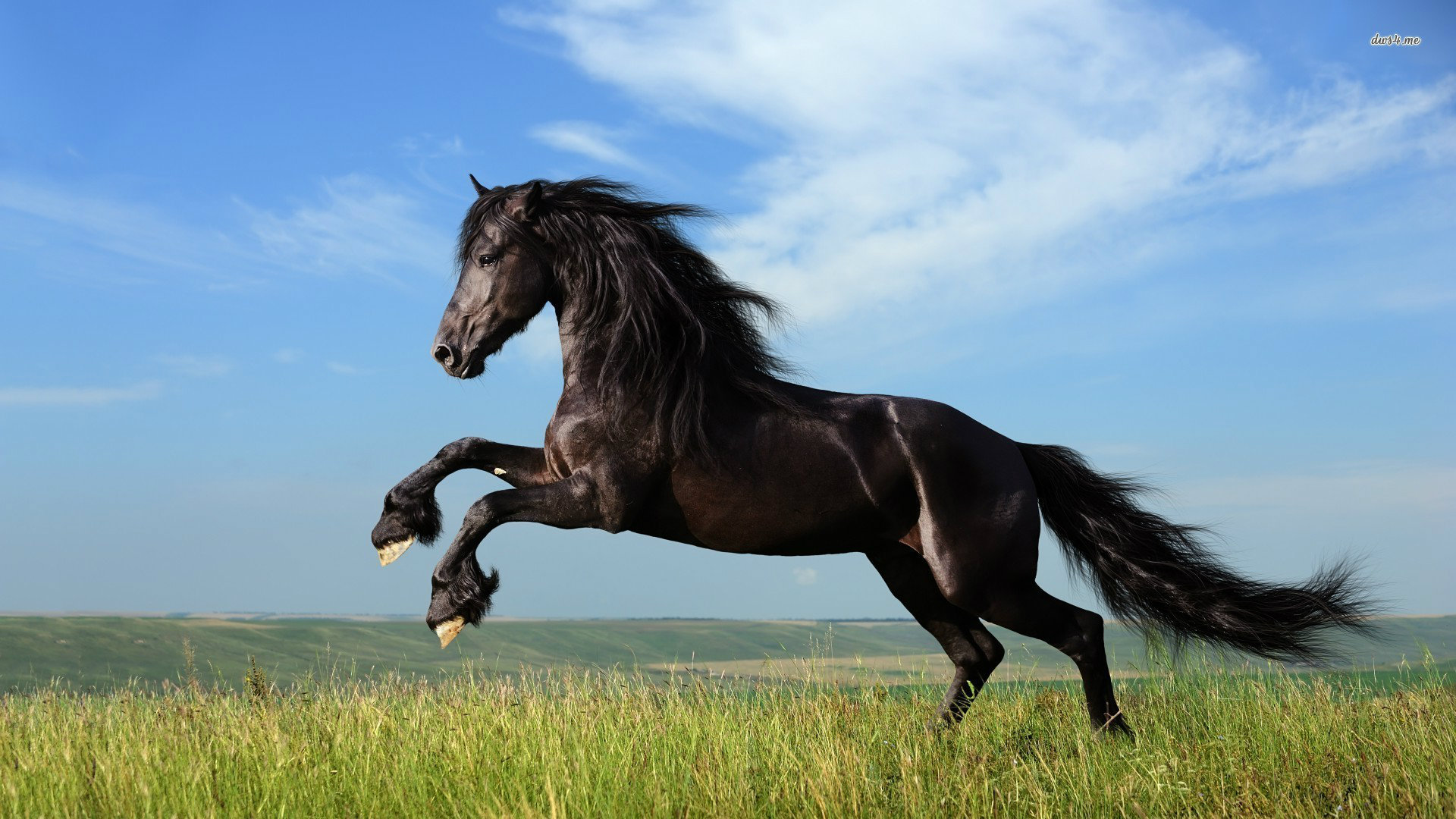 TEL KONTAKT: 0905 327 498EMAIL: HATALA@PENZIONFONTANA.SKINŠTRUKTOR : ZWINGER  JIŘÍSKOKOVÉ SÚSTREDENIE27.12 – 28.12.201703.01 – 04.01.201812.01 – 27.01.201826.01 – 27.01.201802.02 – 03.02.201816.02 – 17.02.2018V prípade záujmu nás prosím kontaktujte čo najskôr, bližšie informácie poskytneme telefonicky. 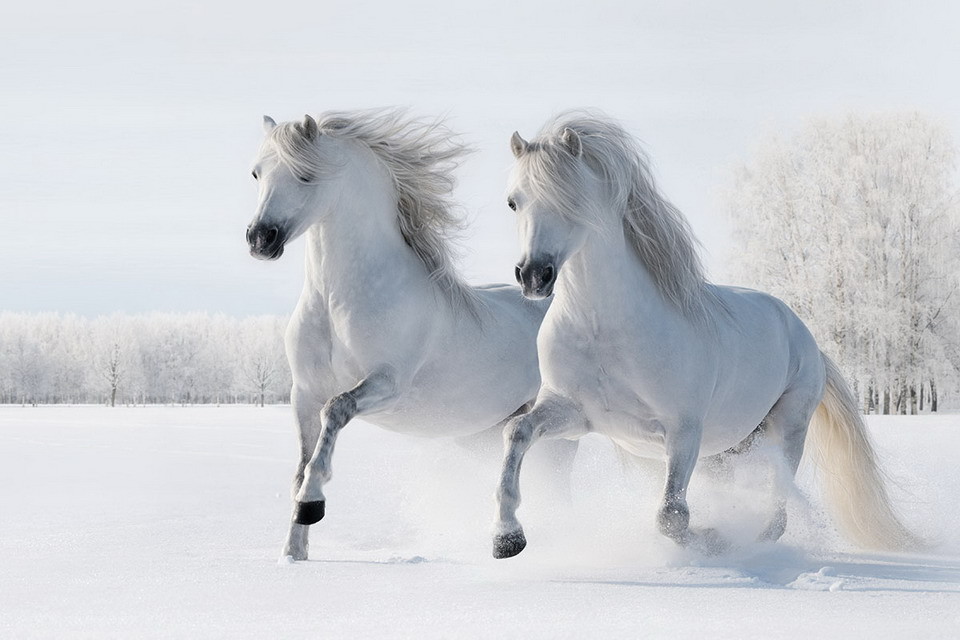 